Verzeker gezondheid en welzijn voor alle leeftijden. Ondanks verbeteringen sterven jaarlijks nog steeds 6,6 miljoen kinderen voor hun vijfde levensjaar en overlijden jaarlijks 300.000 vrouwen tijdens of vlak na hun zwangerschap. Moeder– en kindersterfte moeten verder worden teruggedrongen en ziektes als hiv/aids, tuberculose en malaria moeten een halt worden toegeroepen tegen 2030. Iedereen moet toegang hebben tot seksuele en reproductieve gezondheidszorg en tot algemene gezondheidszorg. Verder moet het aantal verkeersdoden gehalveerd worden.Verzeker gezondheid en welzijn voor alle leeftijden. Ondanks verbeteringen sterven jaarlijks nog steeds 6,6 miljoen kinderen voor hun vijfde levensjaar en overlijden jaarlijks 300.000 vrouwen tijdens of vlak na hun zwangerschap. Moeder– en kindersterfte moeten verder worden teruggedrongen en ziektes als hiv/aids, tuberculose en malaria moeten een halt worden toegeroepen tegen 2030. Iedereen moet toegang hebben tot seksuele en reproductieve gezondheidszorg en tot algemene gezondheidszorg. Verder moet het aantal verkeersdoden gehalveerd worden.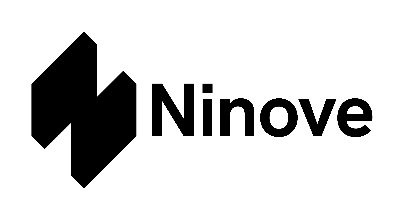 AANVRAAGFORMULIER WERKINGSSUBSIDIE VOOR ONTWIKKELINGSSAMENWERKINGIndienen tussen 1 januari en 1 aprilMet dit formulier kunnen verenigingen, scholen en individuele inwoners van Ninove een werkingssubsidie aanvragen voor hun werking in het Zuiden en voor educatieve en/of sensibiliserende projecten in het Noorden.Gelieve dit formulier terug te bezorgen aan het college van burgemeester en schepenen, centrumlaan 100, 9400 Ninove tussen 1 januari en 1 april. De Stad Ninove en het Sociaal Huis Ninove verwerken je gegevens conform de privacywetgeving en nemen daarbij je rechten strikt in acht. Voor meer informatie, zie https://www.ninove.be/privacyverklaring.Gegevens verenigingGegevens verenigingNaamAdres (zetel)TelefoonnummerEmailadresOndernemingsnummer (vzw)RekeningnummerIBAN BEGegevens contactpersoonGegevens contactpersoonNaam en voornaamFunctie binnen de vereniging of organisatieTelefoonnummer EmailadresVoorstelling van de organisatie (wat doet de organisatie?)Verplichte stukken toevoegen aan dit dossierVerplichte stukken toevoegen aan dit dossier1.Het meest recente jaaroverzicht van de verschillende projecten of activiteiten die werden georganiseerd2.Bewijsstukken van deze activiteiten of projecten (persberichten, uitnodiging, foto’s …)3.Het meest recente financieel verslag van de organisatie.Voor akkoordIk heb kennis genomen van het subsidiereglement van de Gemeentelijke Raad voor Ontwikkelingssamenwerking van Ninove en de voorwaarden verbonden aan de subsidies.Ik bevestig dat alle gegevens in dit formulier naar waarheid zijn ingevuld.Ik wens gecontacteerd te worden voor de aanvraag van een aanmoedigingspremie bij bepaling van de restpot: ja/nee (omcirkelen)Datum:Handtekening: